Лабораторное занятие 10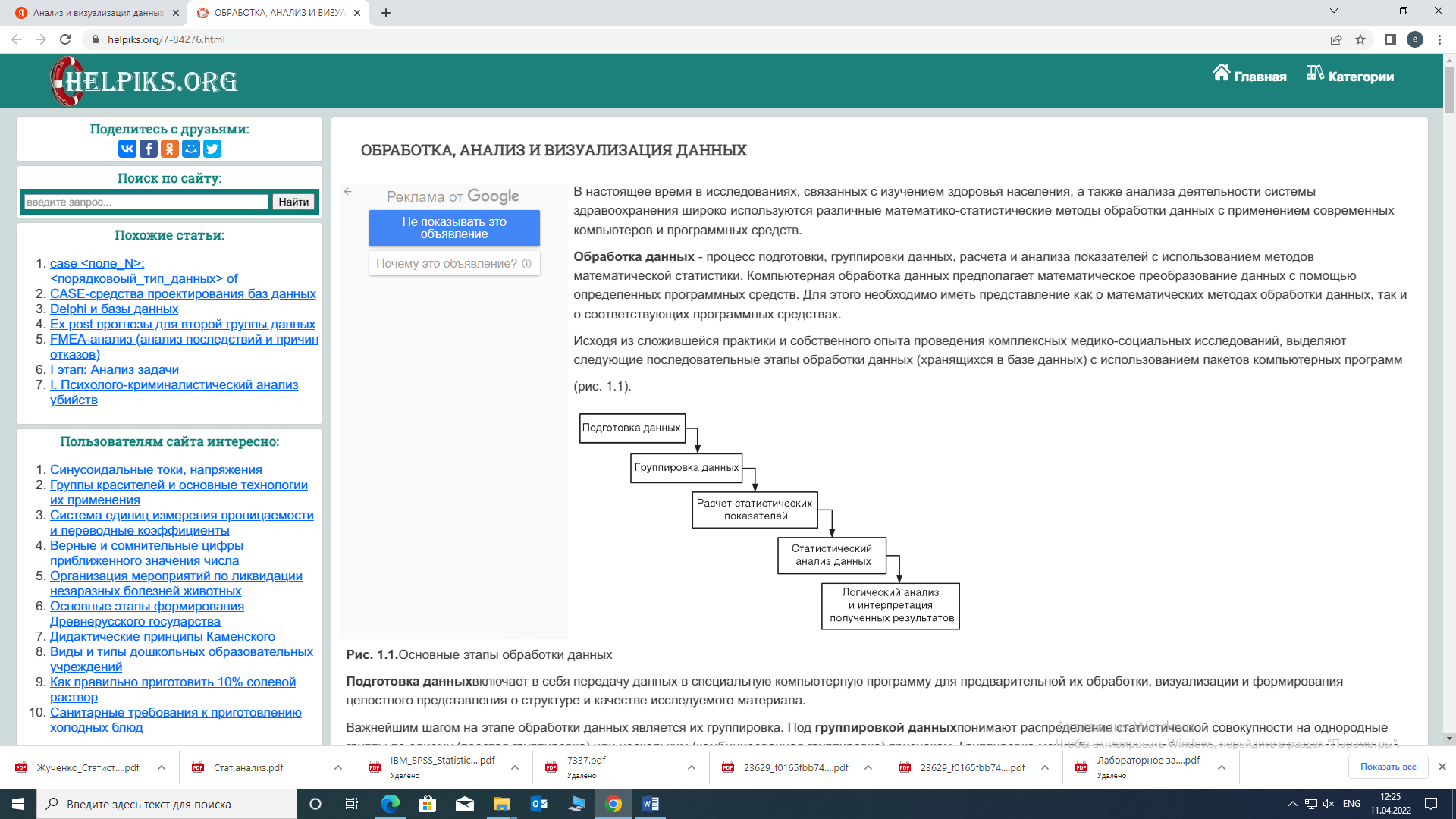 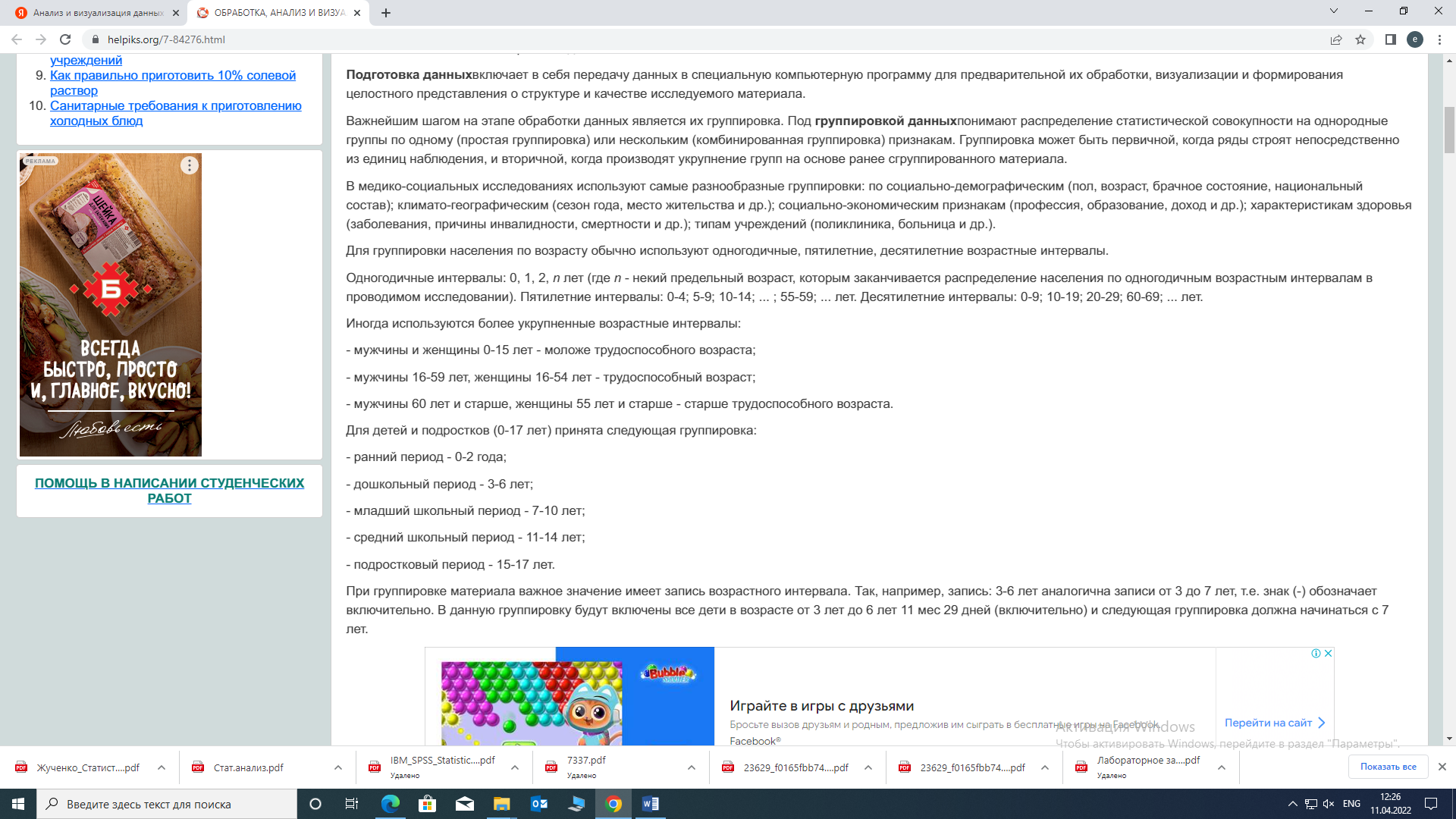 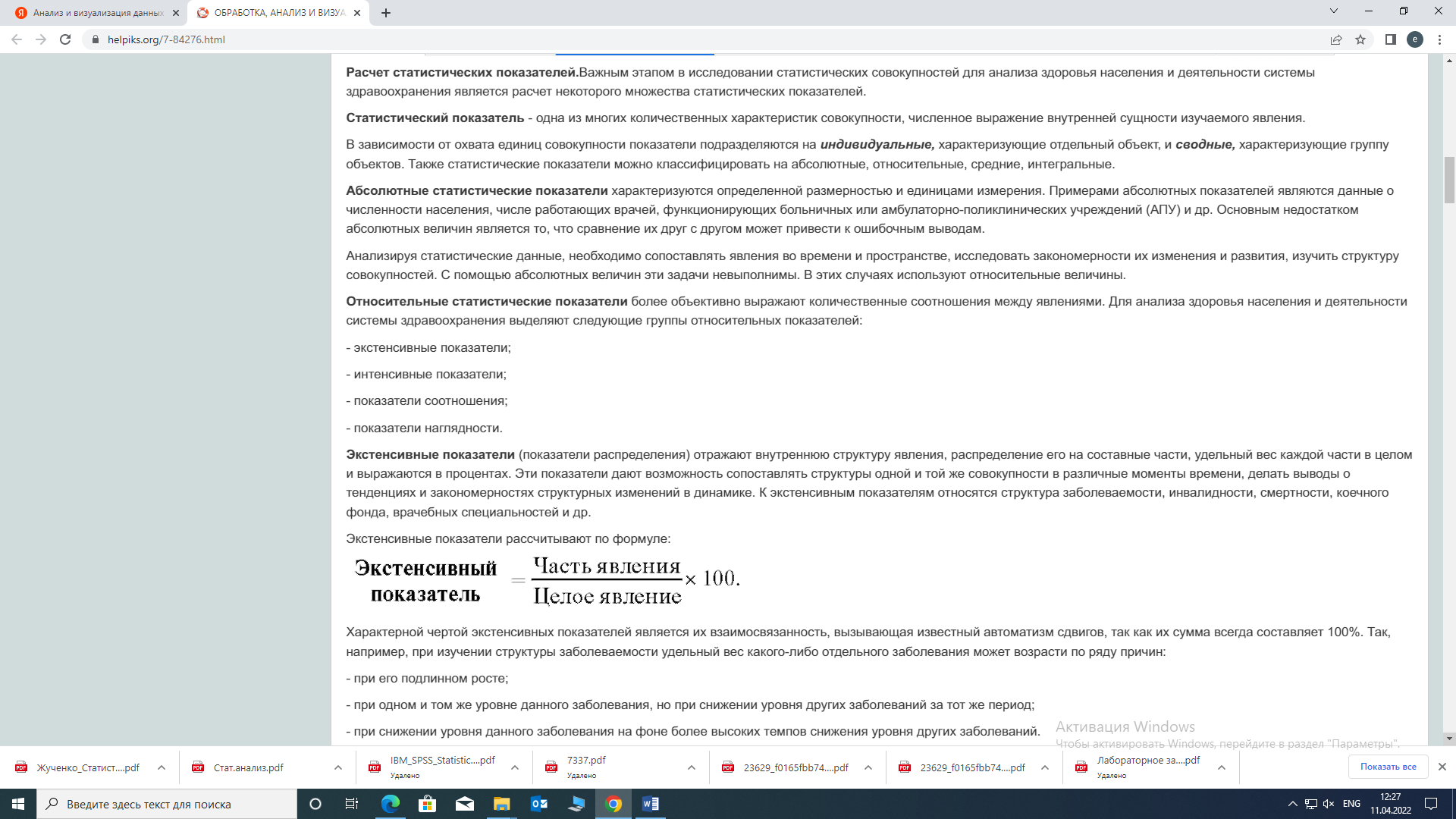 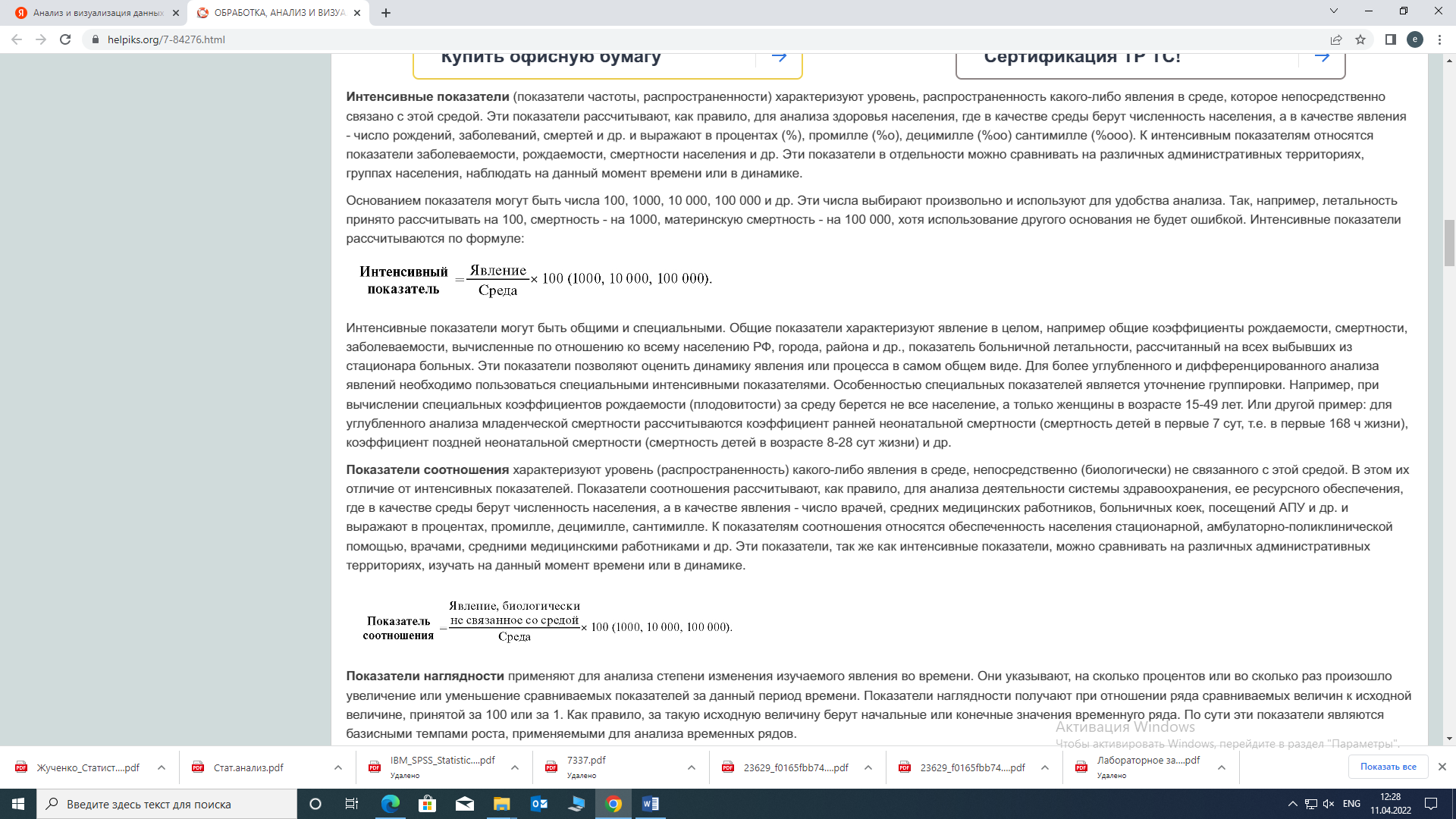 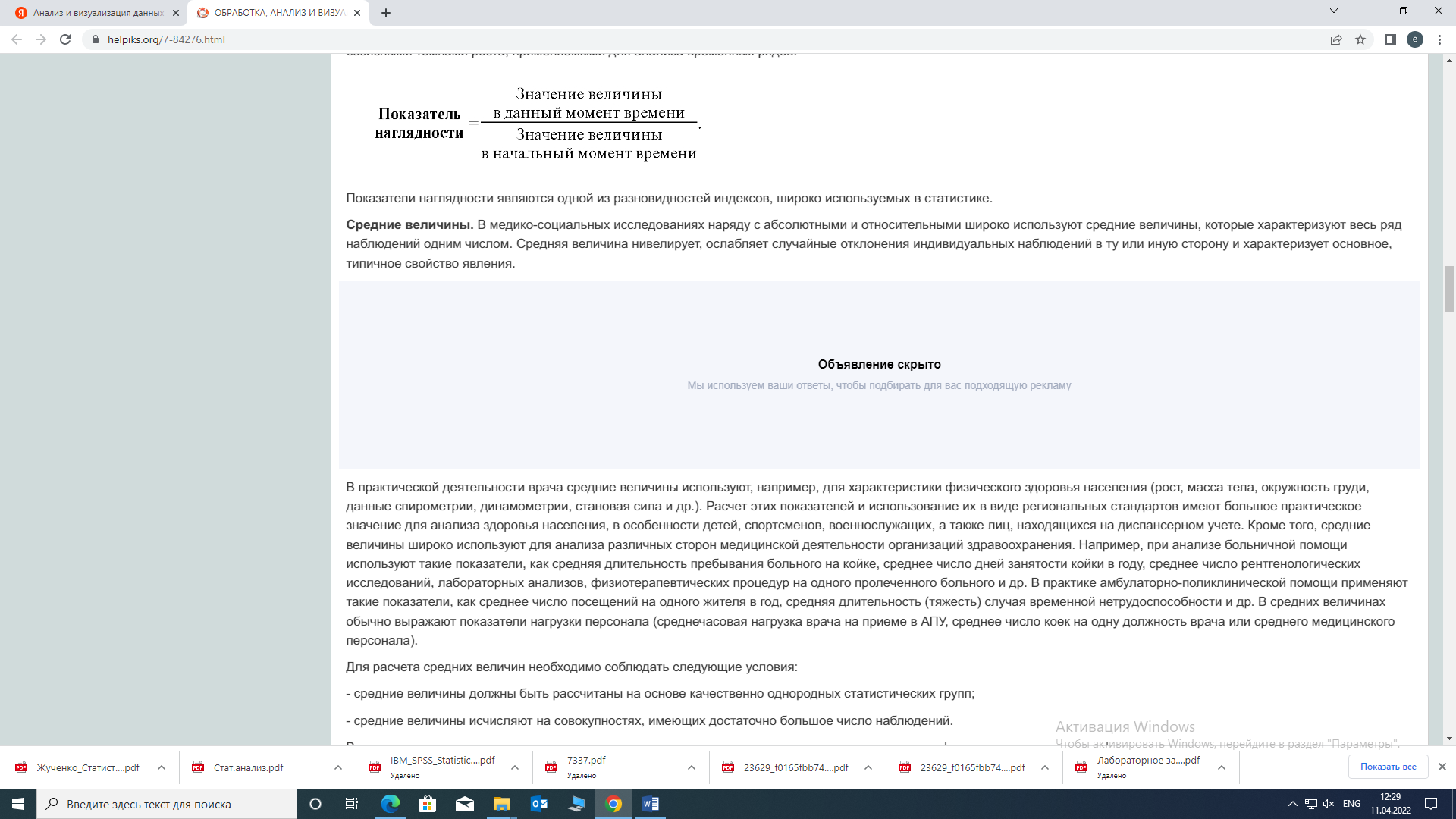 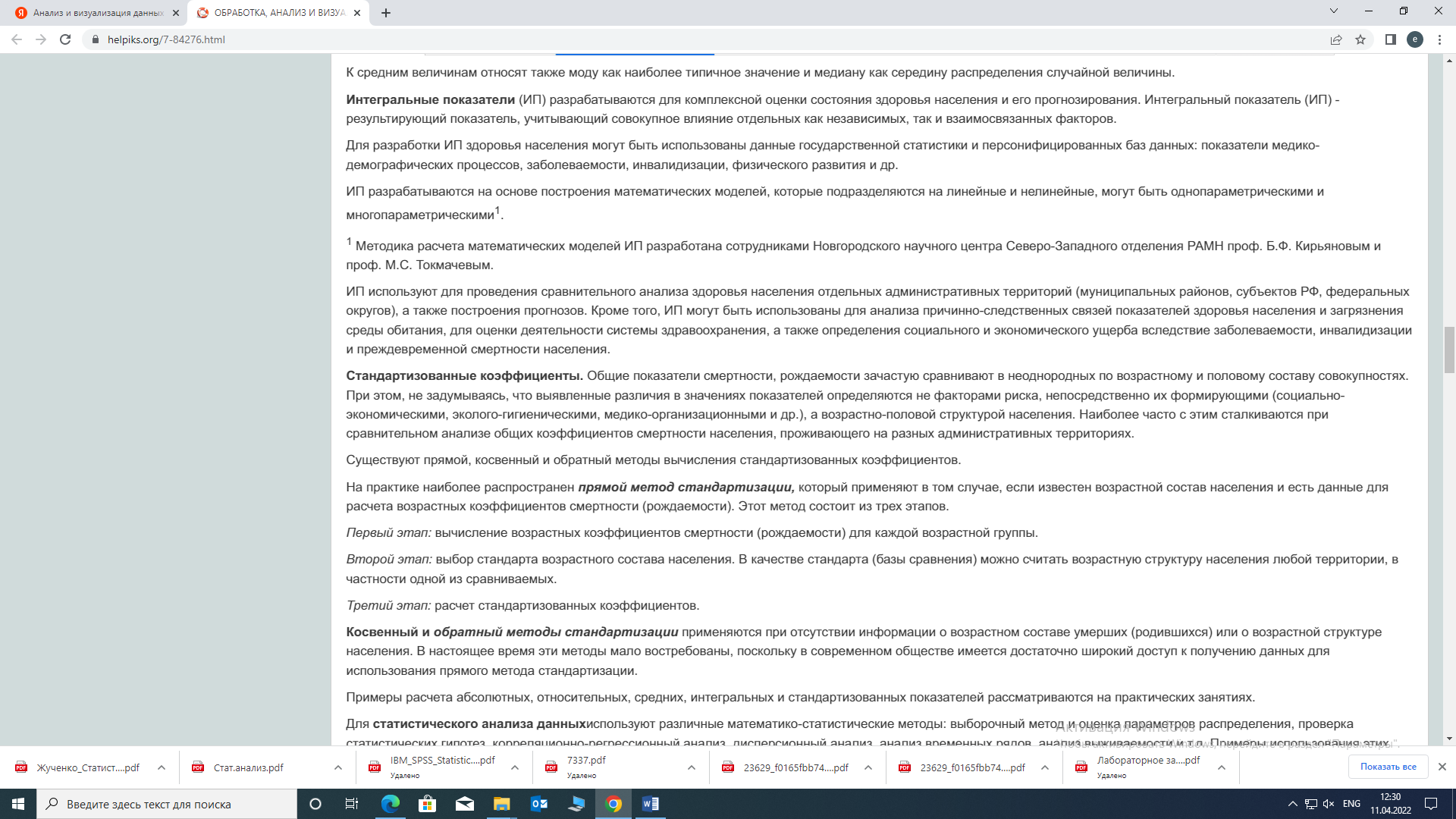 